ÄNDRINGSFÖRTECKNINGVar noga med att varje gång du ändrar i dokumentet skriva in vad du ändrat och byt versionsnummer. Se till att du också byter versionsnumret i sidfoten. Versioner räknas upp med 1 varje gång (1, 2, 3, 4). Använd TAB-tangent för att få ny rad.innehållsförteckning1	ALLMÄNT OM POLITISKA SEKRETERARE	42	POLITISKA SEKRETERARE	43	UPPRÄKNING	44	UTBETALNING	45	IKRAFTTRÄDANDE	5ALLMÄNT OM POLITISKA SEKRETERAREI 4 kap § 30 kommunallagen regleras att kommuner och landsting får anställa politiska sekreterare att biträda de förtroendevalda i det politiska arbetet. Enligt § 31 får politiska sekreterare inte anställas för längre tid än till utgången av det år då val av fullmäktige förrättas nästa gång i hela landet. Lagen om anställningsskydd skall inte tillämpas för dem.Syftet bakom denna bestämmelse är främst att avlasta regionråd en del av deras politiska arbete och därmed förbättra deras arbetsvillkor. Med "biträda de förtroendevalda" avser man markera att de politiska sekreterarna ska ses som en kompletterande resurs för de förtroendevalda. De kan användas som biträden åt enskilda förtroendevalda - till exempel regionråd - eller åt ett partis förtroendevalda som grupp.POLITISKA SEKRETERARETotalt disponeras från och med år 2014 330 % tjänster (6 % per mandat i regionfullmäktige) för politiska sekreterare, som fördelas utifrån antalet mandat per parti. Partierna avgör själva om politisk sekreterare skall anställas av regionen eller av partiet under mandatperioden. Vid anställning i regionen kan flera partier träffa överenskommelse om samverkan vid sådan anställning samt fördelningen av kostnaderna.De medel som respektive parti disponerar för politisk sekreterare skall även av partiet kunna disponeras för arvodering av förtroendevald regionpolitiker med särskilda arbetsuppgifter enligt respektive partigrupps beslut.För heltid utgår ersättning för lönekostnaderna med 70 % av regionstyrelsens ordförandes arvode med tillägg för kostnaden för sociala avgifter. För övriga kostnader utgår ersättning för år 2014 med 60 623 kronor per heltidstjänst.UPPRÄKNINGErsättningen för lönekostnader räknas årligen upp med den genomsnittliga löneökningen för alla anställda i Region Jämtland Härjedalen.Ersättning för övriga kostnader uppräknas årligen från och med 2015 med den procentsats som regionfullmäktige för varje budgetår fastställer att gälla för uppräkning av övriga kostnader.UTBETALNINGErsättning för politiska sekreterare utbetalas halvårsvis i förskott i början på januari och juli månader. Anställer regionen politisk sekreterare för hela eller delar av ersättningen sker ingen utbetalning av den del av ersättningen som motsvarar regionens kostnad för anställningen och övriga kostnader.  IKRAFTTRÄDANDE Dessa regler träder i kraft den 15 oktober 2014. Ändringen om uppräkning för lönekostnader träder i kraft den 1 januari 2016.Reglerna är fastställda av landstingsfullmäktige den18 juni 2014, § 147 och av regionfullmäktige den 10 februari 2016, § 16VersionDatumÄndringBeslutat av2014-06-18NyutgåvaLandstingsfullmäktige, § 1472016-02-10Tillägg, uppräkning av ersättningenRegionfullmäktige, § 16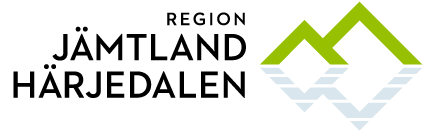 